El Reino Unido aspira a ser el primer 'centro financiero neto cero' del mundo con una estrategia de finanzas verdes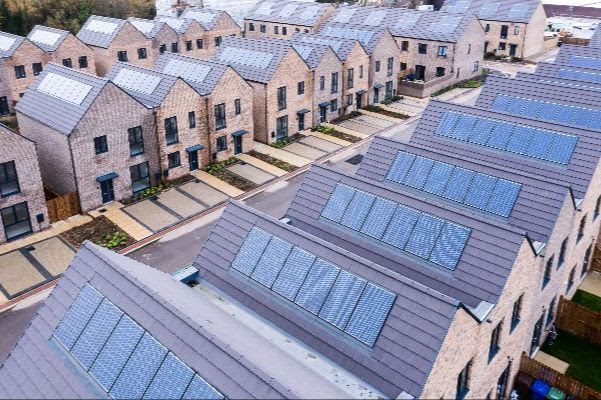 Publicado el 16 de abril de 2023 por EditorEl Gobierno del Reino Unido publicó recientemente su nueva Estrategia de Finanzas Verdes, delineando su objetivo de convertirse en el primer centro financiero neto cero del mundo. La estrategia incluye actualizaciones sobre informes de gases de efecto invernadero, planes de transición de cero neto y divulgaciones asociadas, y la implementación esperada de los estándares de la Junta Internacional de Normas de Sostenibilidad (ISSB).La clave de la estrategia es la promesa de que el gobierno del Reino Unido brindará transparencia, cumpliendo los compromisos en  Greening Finances: A Roadmap to Sustainable Investing  al garantizar que los inversores tengan los datos que necesitan para realizar inversiones informadas y sostenibles.En la práctica, esto significa que el Reino Unido abrirá una consulta sobre la introducción de requisitos para que sus empresas divulguen sus planes de transición a cero neto. El enfoque inicial serían las grandes empresas en sectores de alta emisión. Un Grupo de Trabajo del Plan de Transición (TPT) ha estado trabajando hacia un 'estándar de oro' para la divulgación de los planes de transición durante algún tiempo. La consulta se espera para el invierno de este año.Además, en términos de divulgación, el gobierno planea lanzar una convocatoria de evidencia sobre el informe de emisiones de gases de efecto invernadero (GEI) de Alcance 3, para comprender los beneficios y los inconvenientes de informar y acceder a este tipo de información. La estrategia también incluye planes para actualizar las Pautas de informes ambientales para brindar más orientación sobre los informes voluntarios de emisiones indirectas o emisiones de Alcance 3.La estrategia señala el apoyo continuo de la Junta de Normas Internacionales de Sostenibilidad (ISSB) y se compromete a establecer un marco para evaluar la idoneidad de estas normas para su adopción en el Reino Unido en el verano de 2023.Una última actualización significativa en la estrategia es la taxonomía de finanzas verdes, que describe las inversiones consideradas 'verdes' por el gobierno. Si bien se ha confirmado que la generación de energía nuclear es ecológica, todavía se están considerando otras actividades y la taxonomía se está desarrollando aún más.El creciente interés del gobierno del Reino Unido en los mecanismos de informes de sostenibilidad en varias áreas tiene como objetivo impulsar un cambio positivo en la industria financiera en particular, promoviendo la transparencia, la eficiencia y la responsabilidad.¡Mucho para profundizar! Lea la estrategia  aquí .BOE ESG FINANZAS VERDES REINO UNIDO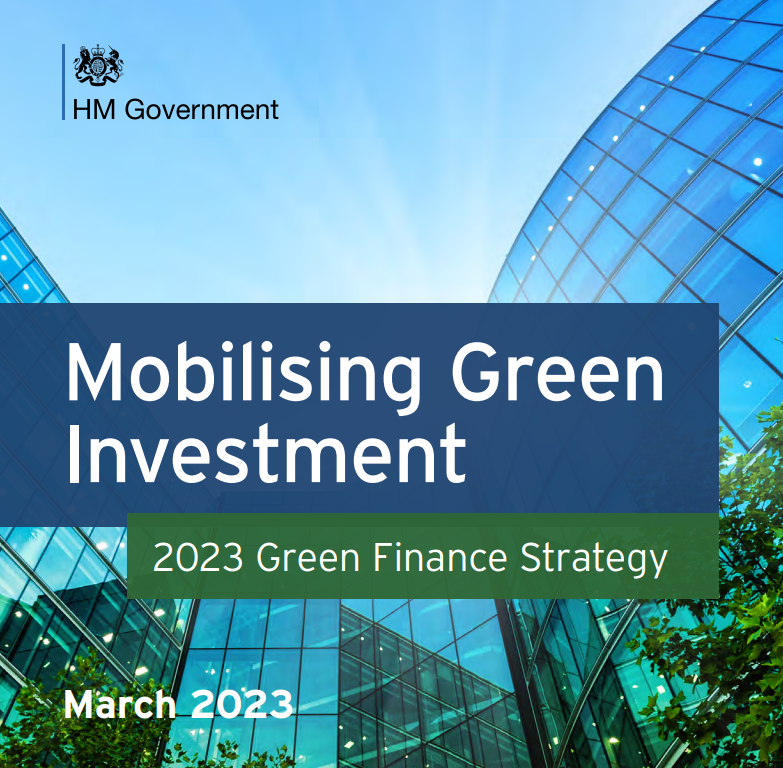 Gobierno de Su MajestadMOVILIZACIÓN DE LA INVERSIÓN VERDEEstrategia de Finanzas Verdes 2023Marzo 2023Prólogo ministerial Las finanzas son el alma de las economías en crecimiento. Fluye a través de las arterias del comercio y el comercio, alimentando la empresa y la innovación, y convirtiendo grandes ideas en negocios prósperos. Pero es particularmente crítico en tiempos de cambio industrial y tecnológico, como ahora. Gran Bretaña tiene solo 27 años para convertirse en una economía neta cero, poniendo fin efectivamente a nuestra contribución al cambio climático para 2050. También tenemos que revertir el declive de la naturaleza y adaptarnos a nuestro clima cambiante. También debemos protegernos de los volátiles mercados internacionales de energía resultantes de la invasión ilegal de Ucrania por parte de Putin. Las recompensas ambientales y económicas de esta transformación serán inmensas, pero los desafíos involucrados serán grandes. No solo necesitamos empresas pioneras y empresarios para crear productos y servicios ecológicos. También necesitamos la estructura de apoyo adecuada para impulsarlos al éxito comercial. Es por eso que la nueva Estrategia de Finanzas Verdes del Gobierno es tan crucial.Hemos liderado el mundo en finanzas verdes. Fuimos el primer país importante en publicar una estrategia de finanzas verdes en 2019. En 2021, colocamos las finanzas en el centro de nuestra Presidencia de la COP26 y nos convertimos en la primera nación del G20 en exigir a las empresas y firmas financieras más grandes que hagan pública cómo están respondiendo a los riesgos financieros y las oportunidades del cambio climático. Establecimos un Banco de Infraestructura del Reino Unido con £ 22 mil millones de capital para nivelar y descarbonizar nuestra economía. Y hemos recaudado más de £ 26 mil millones a través de la venta de cerdas verdes. Todas estas medidas nos han dado una fuerte ventaja en la carrera para financiar la Revolución Industrial verde.Pero para descarbonizar en 27 años, cumplir con nuestros objetivos ambientales establecidos en nuestro Plan de Mejora Ambiental, y brindar seguridad energética, necesitaremos un cambio radical en los niveles de inversión. La transición global hacia una economía resiliente, positiva para la naturaleza y neta cero verá billones de libras reasignadas e invertidas en nuevas tecnologías, servicios e infraestructura. Existen enormes oportunidades para la industria de servicios financieros y profesionales del Reino Unido en esta transición. Desde el capital de riesgo que apoya las soluciones tecnológicas climáticas y de la naturaleza, hasta los bancos que financian grandes proyectos de energías renovables, queremos que nuestro sector de servicios financieros líder en el mundo impulse cada paso de la transición global.También tenemos que abordar los riesgos del cambio climático y la degradación ambiental. Desde fenómenos meteorológicos cada vez más frecuentes y severos que causan daños a la infraestructura y las cadenas de suministro, hasta las cambiantes expectativas y preferencias de los consumidores que cambian la demanda de ciertos productos y servicios, las empresas y sus inversores necesitan las políticas adecuadas para apoyarlos en la gestión de estos riesgos y evitar activos varados. Actuar ahora también es importante para minimizar los riesgos fiscales de la transición y maximizar las oportunidades de crecimiento: los costos de la inacción son significativamente más altos.La Estrategia de Finanzas Verdes representa el último plan de política, desarrollado por HM Treasury, el nuevo Departamento de Seguridad Energética y Net Zero, y el Departamento de Medio Ambiente, Alimentación y Asuntos Rurales, para aprovechar esta oportunidad, mitigar esos riesgos y garantizar los flujos financieros necesarios para nuestras industrias netas cero, seguridad energética y medio ambiente. La Estrategia establece cómo el Gobierno del Reino Unido perseguirá su ambición de convertirse en el primer Centro Financiero alineado con el Cero Neto del mundo, equipando al mercado con la información y las herramientas necesarias para impulsar la transición. Estamos estableciendo los próximos pasos en la planificación de la transición y la Taxonomía Verde del Reino Unido para garantizar que los mercados de finanzas verdes sean sólidos.La Estrategia también establece cómo el Gobierno del Reino Unido está trabajando con una serie de organismos de financiación pública para comercializar y financiar las tecnologías verdes necesarias para la transición, complementando los pasos tomados a través de Powering Up Britain, para ofrecer fuentes de energía británicas baratas y limpias para calentar nuestros hogares y alimentar nuestras industrias. Juntos, estos pasos impulsarán el crecimiento económico en todo el país, creando casi medio millón de nuevos empleos verdes y oportunidades para que las empresas exporten su experiencia a todo el mundo.La naturaleza sostiene las economías y los medios de vida, y proteger y restaurar la naturaleza es inseparable de abordar el cambio climático. Esta estrategia incorpora tanto la naturaleza como la adaptación al clima en nuestro marco de finanzas verdes. También estamos publicando un nuevo marco de mercados de naturaleza junto con la Estrategia, para explicar cómo desarrollaremos mercados de alta integridad que permitan a los agricultores y administradores de tierras atraer inversiones en capital natural.Finalmente, la Estrategia establece cómo el Reino Unido utilizará nuestro liderazgo y la experiencia de nuestro sector financiero para acelerar el cambio hacia un sistema financiero global verde y catalizar el financiamiento verde a nivel mundial, incluso en mercados emergentes y en desarrollo. Estas economías son cruciales para abordar el cambio climático y detener el declive de la naturaleza, además de ser socios clave para el Reino Unido en la generación de prosperidad compartida a partir de la transición global.Las próximas tres décadas verán los mayores cambios en la industria desde el siglo 19, a medida que pasamos de una economía impulsada por combustibles fósiles a una descarbonizada que deja nuestro medio ambiente en un mejor estado de lo que lo encontramos. Nuestra capacidad para explotar las oportunidades de esta nueva Revolución Industrial Verde dependerá de nuestra disposición a financiarla. Este documento explica cómo lograremos nuestros objetivos.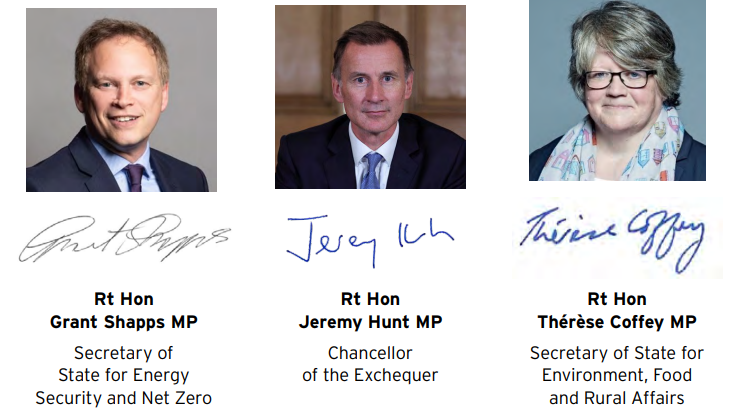 Resumen ejecutivo 1. El cambio climático, la pérdida de biodiversidad y la degradación ambiental están transformando la economía mundial. A medida que los países, las empresas y los individuos de todo el mundo responden a estos desafíos, las finanzas y la inversión tienen un papel crucial que desempeñar. La transición global a una economía neta cero, resiliente y positiva para la naturaleza verá billones de libras reasignadas e invertidas en nuevos proyectos, productos y servicios. El sector financiero de renombre mundial del Reino Unido puede ponernos a la vanguardia de esta transición.2. La presidencia de la COP26 del Reino Unido en 2021 generó un impulso histórico en el número de empresas, regiones e inversores que buscan alinearse con los objetivos climáticos y ambientales. Más del 90% del PIB mundial está ahora cubierto por objetivos nacionales de cero emisiones netas. En el sector de servicios financieros, esto se ejemplificó a través del compromiso de Glasgow Financial Alliance for Net Zero (GFANZ), que reúne a más de 550 miembros de todo el sector financiero comprometidos a alinearse con un futuro neto cero, que abarca 50 países y representa el 40% de los activos financieros privados globales.1 Ahora es el momento de que el Reino Unido aproveche ese liderazgo. 3. La transición no es solo un imperativo ambiental, sino una oportunidad de crecimiento para el Reino Unido. Se estima que el suministro de los bienes y servicios necesarios para alcanzar las ambiciones globales de cero emisiones netas tendrá un valor de hasta £ 1 billón para las empresas del Reino Unido hasta 20302. Además, las exportaciones dentro de las industrias de energía baja en carbono y renovable están creciendo significativamente más rápido que las exportaciones de la economía en general. Entre 2020 y 2021, se estima que las exportaciones de estos sectores aumentaron un 67%, en comparación con las exportaciones totales, que aumentaron un 6%.34. La Estrategia de Finanzas Verdes 2023 («la presente Estrategia») es una actualización de la Estrategia de Finanzas Verdes 2019 del Reino Unido y establece cómo el liderazgo continuo del Reino Unido en finanzas verdes consolidará el lugar del Reino Unido a la vanguardia de este creciente mercado global, y cómo movilizaremos la inversión necesaria para cumplir nuestros objetivos climáticos y naturales. Junto con esta Estrategia se publican Powering Up Britain del gobierno del Reino Unido, Nature Markets Framework, International Climate Finance Strategy y UK 2030 Strategic Framework for Climate and Nature. En conjunto, estas publicaciones confirman la ambición del Reino Unido de abordar los desafíos climáticos y ambientales, y los pasos prácticos que estamos tomando para impulsar el progreso.¿Cuáles son nuestros objetivos? 5. Esta estrategia tiene como objetivo reforzar y ampliar la posición del Reino Unido como líder mundial en finanzas e inversiones verdes, logrando cinco objetivos clave: a. Crecimiento y competitividad de los servicios financieros del Reino Unido – El Reino Unido puede y hará más para apoyar a nuestro sector de servicios financieros para que prospere a partir de una economía global en transición. Desde capital de riesgo que respalda soluciones innovadoras de tecnología climática, hasta bancos que otorgan préstamos a grandes proyectos de energías renovables y administradores de activos que asignan capital para apoyar a las empresas del futuro, detrás de cada paso de nuestra transición estará nuestro sector de servicios financieros líder en el mundo.b. Inversión en la economía verde: la inversión privada será crucial para lograr cero emisiones netas, crear resiliencia climática y apoyar la recuperación de la naturaleza. Estimamos que para cumplir con las ambiciones de cero emisiones netas del Reino Unido, hasta finales de los años 2020 y 2030, se requerirá una inversión de capital adicional de £ 50-60 mil millones cada año.4 Un informe de 2021 estimó que en los próximos diez años, nuestros objetivos nacionales relacionados con la naturaleza podrían requerir entre £ 44-97 mil millones de inversión5. Esta inversión apoyará a los sectores y tecnologías del futuro, permitirá que los sectores tradicionales se adapten y prosperen como parte de la transición, y presenta una oportunidad significativa para subir de nivel el Reino Unido, incluidas aquellas partes con un patrimonio industrial. c. Estabilidad financiera: el cambio climático y la degradación ambiental plantean profundos riesgos para la economía. El Banco de Inglaterra proyectó 110.000 millones de libras esterlinas en pérdidas adicionales para los bancos del Reino Unido hasta 2050 en su escenario de transición desordenada, y pérdidas 50-70% más altas para las aseguradoras del Reino Unido en su escenario de mayor riesgo climático.6 Del mismo modo, más de la mitad del PIB mundial se genera en sectores que dependen de los bienes y servicios que proporciona la naturaleza.7 Un marco eficaz de finanzas verdes garantizará que el sector financiero tenga la información que necesita para gestionar los riesgos del cambio climático y pérdida de la naturaleza. d. Incorporación de la naturaleza y adaptación: ha habido un progreso significativo en la financiación de la naturaleza tanto a nivel nacional como internacional desde 2019, que culminó en los compromisos de financiación asumidos en el histórico Marco Mundial de Biodiversidad Kunming-Montreal acordado en la COP 15 del Convenio sobre la Diversidad Biológica de las Naciones Unidas en diciembre de 2022. También hay un creciente reconocimiento del papel fundamental del Gobierno en el apoyo a la inversión privada en resiliencia climática, como se destaca en el reciente informe del Comité de Cambio Climático.8 Para reflejar estos desarrollos, así como los llamamientos de la industria para un enfoque integrado, esta Estrategia incorporará explícitamente tanto la naturaleza como la adaptación climática en el marco de políticas de finanzas verdes del gobierno.e. Alineación de los flujos financieros globales con los objetivos climáticos y de la naturaleza: con nuestra experiencia líder mundial y nuestro sector financiero orientado hacia el exterior, el Reino Unido está estratégicamente posicionado para colaborar con socios internacionales para apoyar la alineación de los marcos financieros globales y estimular la inversión hacia mercados emergentes y en desarrollo donde las necesidades de capital son más altas. El Reino Unido puede capturar una gran oportunidad económica apoyando la transición global, al tiempo que construye relaciones más estrechas con los mercados emergentes de alto crecimiento y las economías en desarrollo a medida que buscan satisfacer sus propias necesidades de financiamiento.CAPÍTULO 1 | FUNDACIONES: Enfoque del Reino Unido para las finanzas verdes 6. El Reino Unido es reconocido como un centro de finanzas verdes líder a nivel internacional9. Esto se debe en gran parte a la fortaleza y la innovación de la industria del Reino Unido, y ha sido respaldado por nuestro sólido marco político. Desde la Estrategia de Finanzas Verdes 2019 hasta la Hoja de Ruta de Finanzas Verdes 2021, el gobierno del Reino Unido ha demostrado su compromiso de tomar las medidas necesarias para que la industria pueda cumplir. A través de nuestra convocatoria de pruebas (principios del verano de 2022), 134 partes interesadas líderes en la comunidad empresarial y de inversión proporcionaron comentarios claros sobre dónde se necesitaba la acción del gobierno. 7. Un área clave de retroalimentación en la convocatoria de pruebas fue la financiación de transición, donde los mercados financieros plantearon la necesidad de una innovación continua para proporcionar productos y servicios que ayuden a las empresas con mayores emisiones a descarbonizar y reducir su impacto ambiental. Para apoyar esto, el gobierno del Reino Unido encargará una revisión del mercado dirigida por la industria sobre cómo el Reino Unido puede mejorar nuestra posición y convertirse en el mejor lugar del mundo para recaudar capital de transición.CAPÍTULO 2 | ALIGN: Permitir que el mercado se alinee con los objetivos climáticos y ambientales del Reino Unido 8. La movilización de capital privado en los sectores y tecnologías necesarios para lograr cero emisiones netas y nuestros objetivos medioambientales más amplios requiere que los participantes en el mercado dispongan de la información y las herramientas adecuadas para evaluar eficazmente las oportunidades y los riesgos. Las partes interesadas han dejado claro que el gobierno del Reino Unido tiene un papel para facilitar que los mercados financieros lo cumplan, así como para garantizar que los mercados financieros verdes sean sólidos y que existan protecciones contra el lavado verde para los consumidores.9. Esta estrategia describe cómo el gobierno del Reino Unido perseguirá su ambición de convertirse en el primer centro financiero alineado con cero emisiones netas del mundo. Esta estrategia mostrará cómo el gobierno del Reino Unido proporcionará transparencia, apoyará el desarrollo de herramientas de mercado y apoyará los canales de transmisión para permitir que el sector financiero se alinee con el cero neto.10. Cumpliremos nuestros compromisos en Greening Finance: A Roadmap to Sustainable Investing, garantizando que los participantes en el mercado tengan la información y los datos que necesitan para gestionar los riesgos y asignar capital donde haya oportunidades:un. Actualmente, la Autoridad de Conducta Financiera requiere que las empresas que cotizan en bolsa, así como los grandes propietarios y administradores de activos, divulguen los planes de transición sobre una base de "cumplir o explicar". El Gobierno se compromete a celebrar consultas sobre la introducción de requisitos para que las empresas más grandes del Reino Unido divulguen sus planes de transición si los tienen. Para garantizar la paridad entre las empresas cotizadas y privadas, así como para garantizar que los requisitos sean consistentes y comparables en toda la economía, esperamos consultar sobre la base de que estos requisitos podrían alinearse estrechamente con los de la FCA, incluida la base de "cumplir o explicar". Esto está respaldado por el Grupo de Trabajo del Plan de Transición (TPT) convocado por el gobierno del Reino Unido, que actualmente desarrolla las mejores prácticas para las empresas e inversores que buscan divulgar los planes de transición, asegurando la calidad y la coherencia. La consulta tendrá lugar en otoño/invierno de 2023, una vez que el TPT haya finalizado su marco. b. Continuaremos apoyando el trabajo de la nueva junta de establecimiento de normas de la Fundación de Normas Internacionales de Información Financiera (NIIF), la Junta de Normas Internacionales de Sostenibilidad (ISSB), y estableceremos un marco para evaluar la idoneidad de estas normas para su adopción en el Reino Unido tan pronto como se publiquen las normas finales (previsto para el verano de 2023). c. Lanzaremos una convocatoria de pruebas sobre la notificación de emisiones de gases de efecto invernadero (GEI) de alcance 310, para comprender mejor los costos y beneficios de producir y utilizar esta información. Actualizaremos las Directrices de Informes Ambientales, incluso para la Racionalización de la Energía y los Informes de Carbono11, que proporcionan orientación voluntaria para las organizaciones del Reino Unido. d. En respuesta al informe del Comité de Cambio Climático "Inversión para un Reino Unido bien adaptado", trabajaremos con socios de la industria para mejorar el enfoque de la evaluación y divulgación de la resiliencia climática a través del desarrollo de métricas y orientación de adaptación. Nuestro enfoque final se establecerá junto con nuestros entregables de financiación de adaptación y nuestro plan de acción en 2024.11. El gobierno del Reino Unido también apoyará a la industria a medida que desarrolle los nuevos marcos de mercado, las herramientas asociadas y la experiencia necesaria para expandir la actividad de finanzas verdes. un. Entregaremos una Taxonomía Verde del Reino Unido, una herramienta para proporcionar a los inversores definiciones de qué actividades económicas deben etiquetarse como verdes. Esto apoyará la calidad de los estándares, etiquetas y divulgaciones utilizadas en la industria para la actividad de finanzas verdes. Esperamos consultar sobre la taxonomía en otoño de 2023. El Gobierno propone que la energía nuclear, como tecnología clave dentro de nuestras vías para alcanzar el cero neto, se incluya en la Taxonomía Verde del Reino Unido, sujeta a consulta. Una vez finalizada la taxonomía, inicialmente esperaremos que las empresas informen voluntariamente contra ella durante un período de al menos dos años de notificación, después de lo cual exploraremos la divulgación obligatoria. El gobierno no desea imponer cargas indebidas a las empresas cuyo tamaño o escala hacen que la divulgación de información relacionada con la taxonomía no sea razonable. Por lo tanto, desarrollaremos propuestas teniendo en cuenta la proporcionalidad. b. Abordaremos las crecientes tendencias de inversión ambiental, social y de gobernanza (ESG) para garantizar que esta actividad sea sólida y proteja los mercados del Reino Unido y, en última instancia, a los consumidores. Junto con esta estrategia, hemos publicado una consulta sobre la regulación de los proveedores de calificación ESG para buscar opiniones sobre cómo la regulación podría ayudar a garantizar mejores resultados para estos productos.12 Continuaremos actuando como observadores, junto con la Autoridad de Conducta Financiera, del grupo de trabajo liderado por la industria que está desarrollando un Código de conducta de datos y calificaciones ESG para promover las mejores prácticas en el mercado. c. Nos aseguraremos de que el Reino Unido sea el hogar de las habilidades financieras sostenibles, la experiencia y el desarrollo profesional. Relanzaremos la Carta de Educación de Finanzas Verdes, que se expandirá para abarcar más organismos profesionales, ampliar su mandato para incluir la naturaleza y continuar trabajando con contrapartes a nivel mundial para promover y replicar el exitoso modelo de la Carta.12. El gobierno del Reino Unido explorará las acciones que puede tomar para habilitar canales de transmisión clave a través de los cuales los mercados financieros pueden ayudar a las empresas a crecer como parte de una economía neta cero, resiliente y positiva para la naturaleza. Esto incluirá: un. Acceso a la liquidez: Trabajaremos estrechamente con la industria y el regulador para implementar Solvency UK, creando el potencial para más de £ 100 mil millones de inversiones productivas de las aseguradoras en los próximos diez años, todo mientras mantenemos altos estándares de protección de los asegurados. b. Administración efectiva de los inversores: Trabajaremos con la Autoridad de Conducta Financiera, el Consejo de Información Financiera y el Regulador de Pensiones para revisar el marco regulatorio para la administración efectiva que es crucial para la supervisión climática y ambiental, incluida la operación del Código de Administración del Reino Unido. c. Deber fiduciario: El Departamento de Trabajo y Pensiones examinará hasta qué punto se está siguiendo su Guía de Administración a fines de 2023. El gobierno se comprometerá con las partes interesadas sobre cómo podemos continuar aclarando el deber fiduciario a través de una serie de mesas redondas y un grupo de trabajo del Comité de Mercados Financieros y Leyes. 13. Trabajaremos en estrecha colaboración con los reguladores financieros, como el Banco de Inglaterra, la Autoridad de Conducta Financiera, el Consejo de Información Financiera y el Regulador de Pensiones, y el regulador ambiental en Inglaterra, la Agencia de Medio Ambiente, para garantizar que el marco regulatorio del Reino Unido apoye el crecimiento de las finanzas verdes.14. Colaboraremos con socios internacionales para acelerar la alineación de los flujos financieros globales con una economía global neta cero, resiliente y positiva para la naturaleza a través de:un. Defender la acción para alinear el sistema financiero global apoyando la ambición igual de otros países y asegurando enfoques interoperables. Esto incluye aprovechar nuestra posición y usar nuestra voz en negociaciones y foros globales clave como el G20, el G7, la Coalición de Ministros de Finanzas para la Acción Climática y la Plataforma Internacional para las Finanzas Sostenibles. b. Impulsar la alineación de la financiación para el desarrollo, trabajando con las instituciones financieras internacionales y la comunidad de donantes en general. Esto incluye cumplir con nuestro compromiso de alinear toda la nueva asistencia oficial para el desarrollo (AOD) bilateral del Reino Unido con el Acuerdo de París en 2023; cumplir nuestro compromiso de 2021 de garantizar que todo el gasto bilateral en AOD no dañe la naturaleza y detener cualquier nuevo apoyo financiero o promocional directo para el sector de la energía de combustibles fósiles en el extranjero, excepto en circunstancias excepcionales. c. Crear asociaciones con mercados emergentes y economías en desarrollo para apoyar el crecimiento y la alineación de sus sectores financieros, incluidas acciones para mejorar el intercambio de lecciones de la implementación de finanzas verdes en el Reino Unido.CAPÍTULO 3 | INVERTIR: Movilizar y crear oportunidades para la inversión verde 15. La transformación económica necesaria para cumplir nuestros objetivos climáticos y naturales creará oportunidades de inversión en toda la economía. El panorama empresarial y de inversión del Reino Unido es uno de los más competitivos, atractivos e innovadores del mundo, y nos aseguraremos de utilizar todas las palancas disponibles para movilizar capital privado en los sectores, proyectos y tecnologías clave necesarios para la transición a una economía global neta cero, resiliente y positiva para la naturaleza. Desde 2010, el Reino Unido ha visto £ 198 mil millones de inversión en energía baja en carbono, a través de una combinación de fondos gubernamentales, inversión privada y gravámenes sobre las facturas de los consumidores. 16. El Gobierno del Reino Unido ya ha introducido una serie de nuevas medidas para movilizar y atraer la inversión privada. Comprometimos £ 30 mil millones de inversión nacional para la revolución industrial verde en la Revisión de gastos 2021, así como £ 6 mil millones para eficiencia energética en la Declaración de otoño de 2022 y hasta £ 20 mil millones para CCUS anunciados en el Presupuesto de primavera de 2023. Ahora estamos viendo un cambio radical en el Reino Unido, con una inversión anual en sectores bajos en carbono que se ha más que duplicado en términos reales en los últimos cinco años. Solo en 2021 y 2022, se entregaron más de £ 50 mil millones de nuevas inversiones en sectores bajos en carbono en el Reino Unido. 1317. Estamos proporcionando claridad sobre las vías de inversión en nuestro cero neto, naturaleza y adaptación en el Reino Unido: un. Junto con esta Estrategia, estamos publicando Powering Up Britain, que establece cómo estamos tomando medidas audaces para lograr nuestros objetivos de seguridad energética y cero emisiones netas. A través de nuestro Plan de Mejora Ambiental establecemos cómo trabajaremos con los administradores de tierras, las comunidades y las empresas para mejorar el entorno natural. Juntos, estos comunican el plan del Reino Unido para aumentar la inversión verde en todas las partes del Reino Unido, incluyendo: i. Proporcionar hasta £ 20 mil millones de fondos para el despliegue temprano de la captura, uso y almacenamiento de carbono (CCUS). Este nivel de financiación sin precedentes desbloqueará la inversión privada y la creación de puestos de trabajo en todo el Reino Unido, particularmente en la costa este, el noroeste de Inglaterra y el norte de Gales, y pondrá en marcha la entrega de fases posteriores de esta nueva industria sostenible en el Reino Unido; ii. Anunciar un conjunto de desarrollos destinados a aumentar el despliegue de hidrógeno bajo en carbono en el Reino Unido. Estos incluyen confirmar los primeros 15 proyectos ganadores del Fondo de Hidrógeno Neto Cero de £ 240 millones y los dos proyectos de hidrógeno habilitados para CCUS que avanzan en los clústeres Track-1, y publicar una lista corta de 20 proyectos con los que tenemos la intención de entrar en la debida diligencia para la primera ronda de asignación de hidrógeno electrolítico; iii. Lanzamiento de Great British Nuclear (GBN), que será un organismo independiente responsable de impulsar la entrega de nuevos proyectos nucleares. GBN estará respaldado con la financiación que necesita, y trabajaremos con GBN para publicar una hoja de ruta a finales de este año; iv. Anunciar planes para el Great British Insulation Scheme, basado en propuestas anunciadas el año pasado como ECO+, que generará una inversión adicional de £ 1 mil millones para marzo de 2026 en mejoras de eficiencia energética, como aislamiento de loft y pared de cavidad; y v. Lanzamiento del Plan de Inversión de Fabricación Eólica Marina Flotante de hasta £ 160 millones para impulsar la inversión en proyectos de infraestructura portuaria necesarios para cumplir nuestras ambiciones eólicas marinas flotantes.b. A lo largo de 2023, desarrollaremos y publicaremos una serie de hojas de ruta de inversión neta cero. Estos articularán las necesidades de inversión por sector junto con resumir la política gubernamental relevante y la financiación para que el sector sea invertible. También publicaremos una hoja de ruta para guiar la inversión positiva en la naturaleza en sectores clave para 2024. Nos comprometeremos con los inversores, en todos los sectores, para garantizar que contengan la información y la claridad que respaldarán las decisiones de inversión. c. Estamos trabajando con socios externos para realizar un mejor seguimiento de la inversión privada en la economía neta cero y construir una forma más completa de rastrear los flujos de inversión verde en el Reino Unido, incluidos los flujos anuales de financiación privada hacia la recuperación de la naturaleza en Inglaterra. 18. Utilizaremos el gobierno y otras palancas públicas para movilizar la inversión privada, proporcionando a los inversores la confianza para invertir en tecnologías verdes en diferentes etapas de madurez comercial. Además de las medidas establecidas en el Plan de Mejora Ambiental y Powering Up Britain: un. Intensificaremos el trabajo con las instituciones financieras públicas y acogeremos con satisfacción la declaración conjunta que han hecho hoy en apoyo de la Estrategia. Las instituciones financieras públicas del Reino Unido y la agencia de crédito a la exportación del Reino Unido, UK Export Finance, desempeñan un papel clave en el apoyo a los sectores y tecnologías a través de la madurez y escala comercial:i. El Banco de Infraestructura del Reino Unido (UKIB) es un banco de políticas propiedad del gobierno del Reino Unido con £ 22 mil millones de capacidad financiera a través de sus brazos de préstamos de autoridades privadas y locales. Su misión es asociarse con el sector privado y el gobierno para aumentar la inversión en infraestructura para ayudar a abordar el cambio climático y promover el crecimiento económico en todo el Reino Unido. A partir del 27 de marzo de 2023, ha anunciado 12 acuerdos, invirtiendo aproximadamente £ 1.2 mil millones y desbloqueando más de £ 5 mil millones de capital privado. ii. El British Business Bank (BBB) es un banco de desarrollo económico de propiedad estatal establecido por el gobierno del Reino Unido. BBB apoya el acceso a la financiación para las empresas más pequeñas para impulsar el crecimiento sostenible y la prosperidad en todo el Reino Unido, y también para permitir la transición a una economía neta cero. Entre 2014 y finales de agosto de 2022, BBB apoyó £ 505 millones de inversión de capital en empresas de tecnología limpia. iii. UK Research and Innovation (UKRI) es un organismo público no departamental del gobierno del Reino Unido que dirige la investigación, la innovación y la financiación de habilidades. Reúne a siete consejos de investigación disciplinarios, Research England, que se centra en las instituciones de educación superior, y la agencia de innovación del Reino Unido, Innovate UK. Entre 2015 y 2020, Innovate UK apoyó a 5.940 empresas con 1.900 millones de libras esterlinas de subvenciones netas relacionadas con cero. iv. La misión de la agencia de crédito a la exportación del Reino Unido, UK Export Finance (UKEF) es promover la prosperidad asegurando que ninguna exportación viable del Reino Unido falle por falta de financiamiento o seguro, haciéndolo de manera sostenible y sin costo neto para el contribuyente. Junto con esta estrategia, el canciller ha anunciado un aumento en la capacidad de UKEF de £ 50 mil millones a £ 60 mil millones para apoyar a los exportadores y cadenas de suministro del Reino Unido. UKEF se compromete a aumentar su apoyo en el crecimiento limpio y la adaptación al clima.b. También trabajaremos con el Green Finance Institute para explorar cómo los modelos de financiación combinada podrían utilizarse para movilizar más estratégicamente la financiación privada para apoyar nuestros objetivos ecológicos. Esto se basa en el ejemplo que hemos establecido a través de los £ 30 millones de capital semilla que estamos invirtiendo en el Big Nature Impact Fund (BNIF), que aprovechará la inversión del sector privado en una variedad de proyectos de naturaleza en Inglaterra. 19. Estamos apoyando la creación y promoción de oportunidades de inversión en toda la economía: un. Apoyaremos a las autoridades locales para que desarrollen su capacidad de atraer inversión privada a través del trabajo de los Centros Locales de Cero Emisiones Netas y el UKIB, así como mediante la promoción de programas como el programa de Inversión Local en Capital Natural y las Zonas de Inversión. Esto se suma a los planes para promover la inversión neta cero en los ocho puertos francos de Inglaterra, dos en Escocia y dos en Gales.b. Tenemos el régimen conjunto de desgravación de capital más generoso de la OCDE con una política de gastos completos del 1 de abril de 2023 al 31 de marzo de 2026. A partir de abril de 2023, anunciamos una tasa más alta de crédito por gastos de investigación y desarrollo, lo que significa que la desgravación fiscal de investigación y desarrollo del Reino Unido para las grandes empresas tiene la tasa general sin límite más alta conjunta en el G7, y una mayor tasa de alivio para las PYME intensivas en investigación y desarrollo que generan pérdidas. c. Estableceremos una nueva asociación con líderes empresariales y financieros para apoyar la entrega de nuestro objetivo de cero emisiones netas, formando una visión compartida de las acciones necesarias a través de un nuevo Grupo de Negocios e Inversión Neta Cero. d. Organizaremos la Cumbre Mundial de Inversiones en septiembre de 2023. Esto se basará en la Cumbre Global de Inversión celebrada en 2021, en la que el gobierno anunció casi £ 10 mil millones de nuevas inversiones extranjeras directas en el Reino Unido.20. Proporcionaremos la claridad que las partes interesadas han pedido para desbloquear mercados voluntarios para el carbono y la naturaleza, garantizando al mismo tiempo la integridad ambiental, creando nuevos mercados innovadores para la inversión verde: un. Consultaremos sobre los pasos e intervenciones específicas necesarias para apoyar el crecimiento de mercados voluntarios de alta integridad y proteger contra el lavado verde. Esto posicionará al Reino Unido para servir como un centro global para el comercio voluntario de carbono. b. Hemos publicado junto con esta Estrategia un nuevo Marco de Mercados de la Naturaleza, que establece principios y prioridades para el desarrollo de mercados de alta integridad para permitir a los agricultores y administradores de tierras atraer inversiones en capital natural, y nuestros planes para desarrollar un conjunto integral de estándares de inversión en la naturaleza.21. Aprovechando las lecciones de nuestro liderazgo nacional y la experiencia de nuestro sector financiero, el Reino Unido apoyará a las economías emergentes y en desarrollo (EMED) para que crezcan de manera sostenible al tiempo que crean oportunidades para la prosperidad compartida. Utilizando una serie de palancas, incluido el cumplimiento de nuestro compromiso de proporcionar £ 11.6 mil millones en Financiamiento Climático Internacional (ICF) entre 2021/22 y 2025/26, el Reino Unido: un. Profundizar nuestras asociaciones con los países y desarrollar la capacidad de financiación verde, incluso mediante la entrega conjunta de las Asociaciones de Transición Energética Justa en Sudáfrica, Vietnam e Indonesia y el apoyo a los planes nacionales para movilizar financiación. b. Proporcionar inversión estratégica y mejorar la escala de las oportunidades de inversión, incluso a través de British International Investment, la institución financiera de desarrollo del Reino Unido, que ha invertido más de $ 1.7 mil millones de financiamiento climático desde 2018; y aprovechar los 5.200 millones de libras esterlinas en inversión privada ya movilizados a través de nuestro ICF14. c. Desarrollar enfoques innovadores para desbloquear la financiación privada, como a través del nuevo Mecanismo del Mercado de Capitales de los Fondos de Inversión Climática, que se espera que emita bonos verdes en la región de $ 5-7 mil millones para proyectos climáticos en EMED utilizando rendimientos de inversiones anteriores del Reino Unido. d. Lograr un impacto mundial a través de la reforma de la arquitectura financiera internacional defendiendo la Agenda de Bridgetown, apoyando la implementación del Fondo Fiduciario para la Resiliencia y la Sostenibilidad del FMI y promoviendo un mayor uso de garantías para permitir que las escasas finanzas públicas vayan más allá.e. Permitir la inversión privada en la adaptación internacional al clima, incluida la triplicación de los fondos del ICF para la adaptación de £ 500 millones en 2019 a £ 1.5 mil millones en 2025, y aumentar nuestro apoyo a nuevos enfoques en el financiamiento del riesgo de desastres.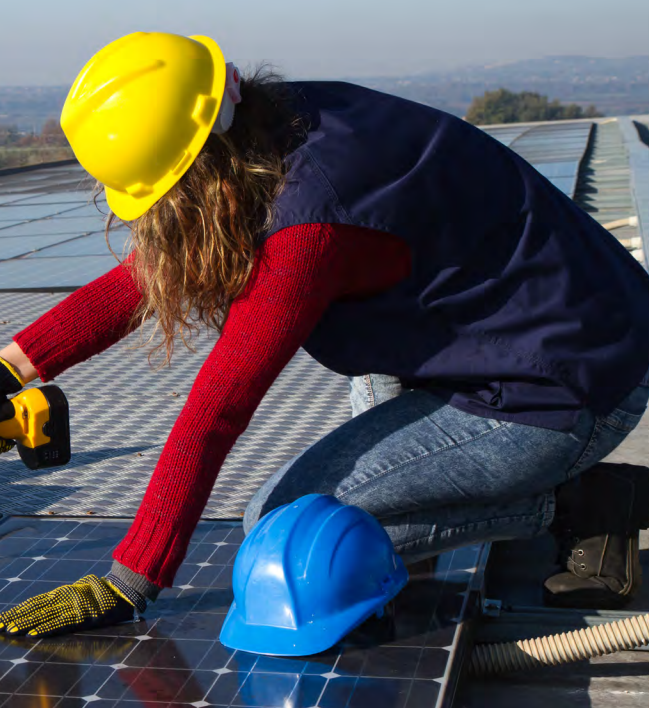 